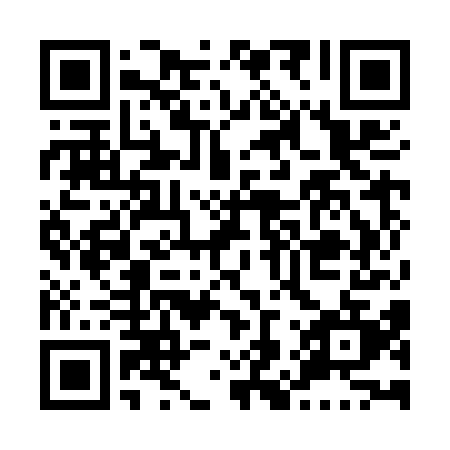 Prayer times for Upper Gullies, Newfoundland and Labrador, CanadaWed 1 May 2024 - Fri 31 May 2024High Latitude Method: Angle Based RulePrayer Calculation Method: Islamic Society of North AmericaAsar Calculation Method: HanafiPrayer times provided by https://www.salahtimes.comDateDayFajrSunriseDhuhrAsrMaghribIsha1Wed4:035:4512:596:028:159:562Thu4:015:4312:596:038:169:583Fri3:595:4112:596:048:1710:004Sat3:575:4012:596:058:1910:025Sun3:545:3812:596:068:2010:046Mon3:525:3712:596:068:2110:077Tue3:505:3512:596:078:2310:098Wed3:485:3412:596:088:2410:119Thu3:465:3212:596:098:2510:1310Fri3:445:3112:596:108:2710:1511Sat3:415:3012:596:108:2810:1712Sun3:395:2812:596:118:2910:1913Mon3:375:2712:596:128:3110:2114Tue3:355:2612:596:138:3210:2315Wed3:335:2512:596:138:3310:2516Thu3:315:2312:596:148:3410:2717Fri3:295:2212:596:158:3610:2918Sat3:275:2112:596:168:3710:3119Sun3:255:2012:596:168:3810:3320Mon3:235:1912:596:178:3910:3521Tue3:225:1812:596:188:4010:3722Wed3:205:1712:596:188:4210:3923Thu3:185:1612:596:198:4310:4124Fri3:165:1512:596:208:4410:4325Sat3:155:1412:596:208:4510:4526Sun3:135:1312:596:218:4610:4727Mon3:115:1212:596:228:4710:4828Tue3:105:111:006:228:4810:5029Wed3:085:111:006:238:4910:5230Thu3:075:101:006:238:5010:5431Fri3:055:091:006:248:5110:55